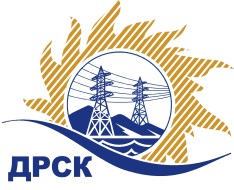 Акционерное Общество«Дальневосточная распределительная сетевая  компания»Уведомление №1 о внесение изменений в Извещение и Документацию о закупке № 86/МТПиРг. Благовещенск                                                                                   12 декабря 2017Организатор: АО «Дальневосточная распределительная сетевая компания» (далее АО «ДРСК») (почтовый адрес: 675000, г. Благовещенск, ул. Шевченко 28, тел./факс: 8 (4162) 397-260, e-mail: okzt3@drsk.ruСпособ и предмет закупки: открытый запрос цен: «Вспомогательное оборудование в рамках создания АИИС КУЭ РРЭ» для нужд филиалов АО «ДРСК» 	Извещение опубликованного на сайте в информационно-телекоммуникационной сети «Интернет» www.zakupki.gov.ru (далее - «официальный сайт») от 16.11.2017 г. под № 31705744904Изменения внесены:	В Извещение:         пункт 09 читать в следующей редакции: «Срок предоставления Документации о закупке: с 16 ноября 2017 г. по 11.01.2018.»         пункт 13 читать в следующей редакции: «Дата окончания приема заявок  на участие в закупке: 15:00 часов местного (Амурского времени) 09:00 часов (Московского времени  11.01.2018         пункт 15 читать в следующей редакции: Дата, время и место рассмотрения заявок: в 15:00 часов местного (Амурского) времени (09:00 часов Московского времени) 05 февраля 2018 года по адресу Организатора. Организатор вправе, при необходимости, изменить данный срок         пункт 16  читать в следующей редакции: Дата проведения аукциона (процедуру снижения цены Участниками аукциона) в Системе https://rushydro.roseltorg.ru: начиная  с 15:00 часов местного (Амурского) времени (09:00 часов Московского времени) 06 февраля 2018 года, по правилам и регламентам данной системы, с использованием ее функционала.       пункт № 17 читать в следующей редакции:  Дата, время и место подведения итогов закупки: 06 февраля 2018года  в 23:00 часов Амурского времени (17:00 часов (Московского времени) по адресу 675000, Благовещенск, ул. Шевченко, 28, каб. 244. Организатор вправе, при необходимости, изменить данный срок.      пункт №18 читать в следующей редакции:  Дата, время и место подписания Протокола о результатах аукциона: 06 февраля 2018года в 23:00 часов местного Амурского  времени (17:00 часов Московского времени) по адресу 675000, Благовещенск, ул. Шевченко, 28, каб. 244. Организатор вправе, при необходимости, изменить данный срокВ Документацию о закупке: пункт 4.2.18  читать в следующей редакции: «Дата и время проведения аукциона: 15:00 часов местного (Амурского) времени (09емьсот пятьдесят пять тысяч четырестадвести:00 часа Московского времени) 06.02.2018 года»         пункт 4.2.19 читать в следующей редакции: «Предполагается, что рассмотрение заявок закупки будет осуществлено в срок до 15:00 (Амурского) времени  до 05 февраля 2018 г по адресу 675000, Благовещенск, ул. Шевченко, 28, каб. 244. Организатор вправе, при необходимости, изменить данный срокНачальник отдела конкурсных закупок АО «ДРСК»                                                                                            М.Г. ЕлисееваИсп. Терёшкина Г.М.(416-2) 397-260okzt3@drsk.ru